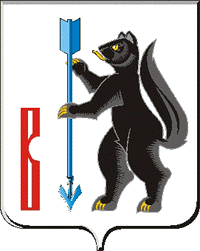 АДМИНИСТРАЦИЯ ГОРОДСКОГО ОКРУГА ВЕРХОТУРСКИЙП О С Т А Н О В Л Е Н И Еот 24.06.2019г. № 528г. Верхотурье  Об утверждении условий размещения нестационарных торговых объектов на территории городского округа Верхотурский	 В соответствии со статьями 39.33, 39.36 Земельного кодекса Российской Федерации, статьей 10 Федерального закона от 28.12.2009 № 381-ФЗ «Об основах государственного регулирования торговой деятельности в Российской Федерации», Федеральным законом от 6 октября 2003 года № 131-ФЗ «Об общих принципах организации местного самоуправления в Российской Федерации», подпунктом 5 пункта 3 статьи 3 Закона Свердловской области от 21 марта 2012 года № 24-ОЗ «О торговой деятельности на территории Свердловской области», во исполнение Постановления Правительства Свердловской области от 14 марта 2019года №164-ПП «Об утверждении Порядка размещения нестационарных торговых объектов на территории Свердловской области», в целях упорядочения размещения нестационарных торговых объектов на землях или земельных участках, государственная собственность на которые не разграничена или которые находятся в муниципальной собственности, расположенных на территории городского округа Верхотурский, руководствуясь Уставом  городского округа Верхотурский, ПОСТАНОВЛЯЮ:1.Утвердить условия размещения нестационарных торговых объектов на территории городского округа Верхотурский (прилагается).2.Опубликовать настоящее постановление в информационном бюллетене «Верхотурская неделя» и разместить на официальном сайте городского округа Верхотурский.3.Контроль исполнения настоящего постановления оставляю за себя.Главагородского округа Верхотурский			                             А.Г. Лиханов